DOKUMENTASI PEMBELAJARAN 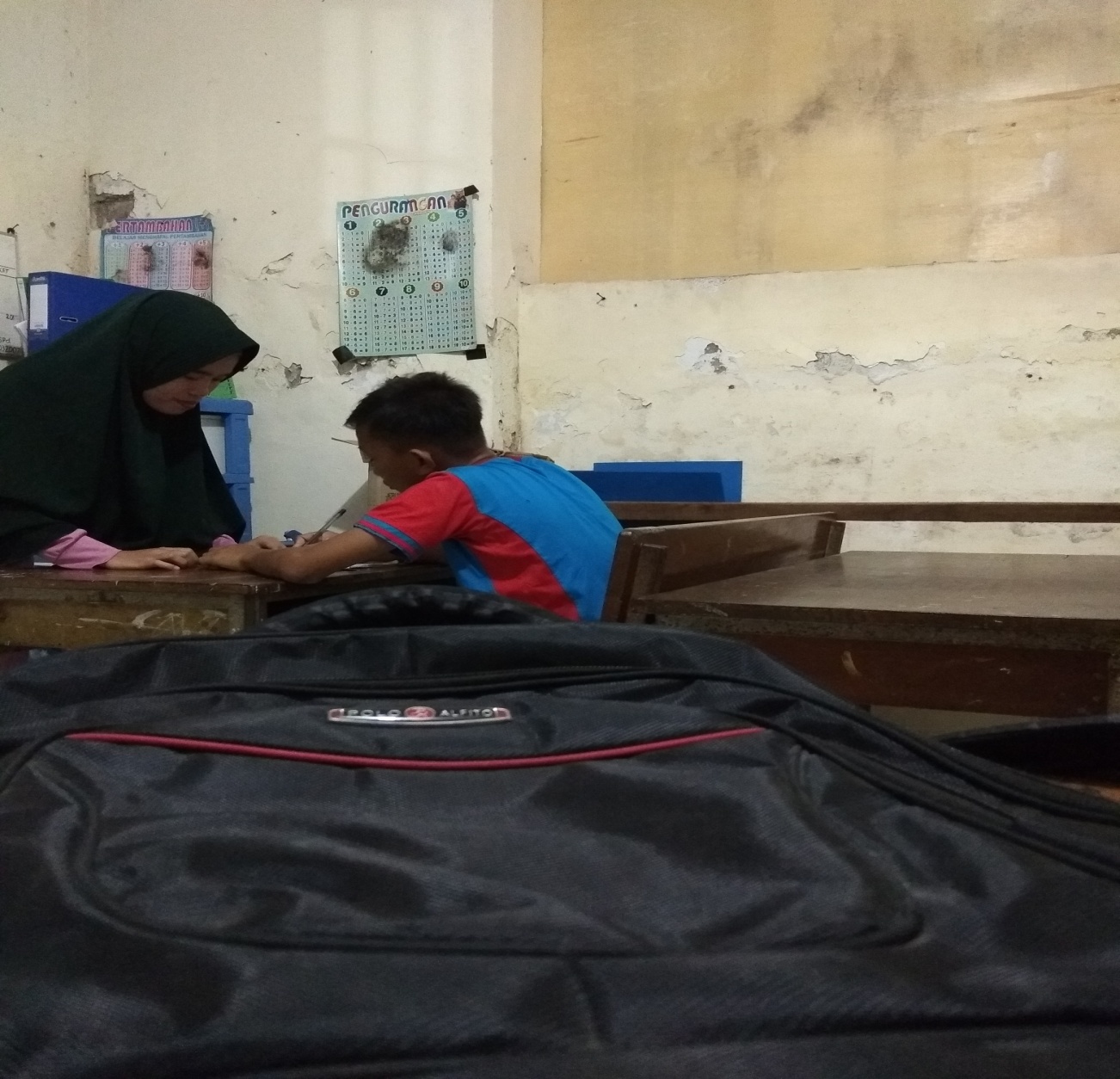 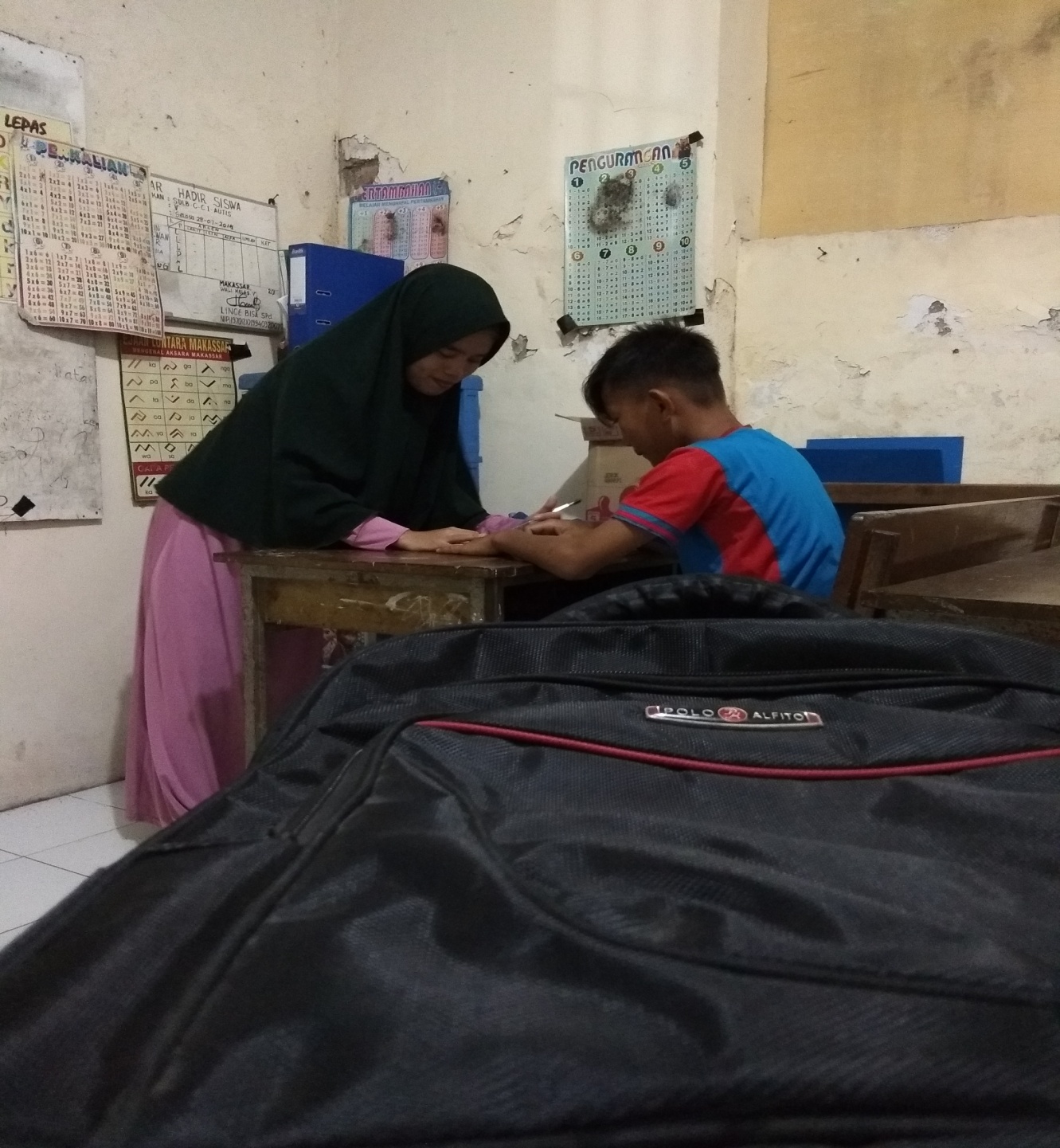 Menyiapkan Siswa dan Menyampaikan Tujuan PembelajaranGuru menyiapkan dan menyampaikan tujuan pelajaran siswa untuk mengikuti pelajaran yang disampaikan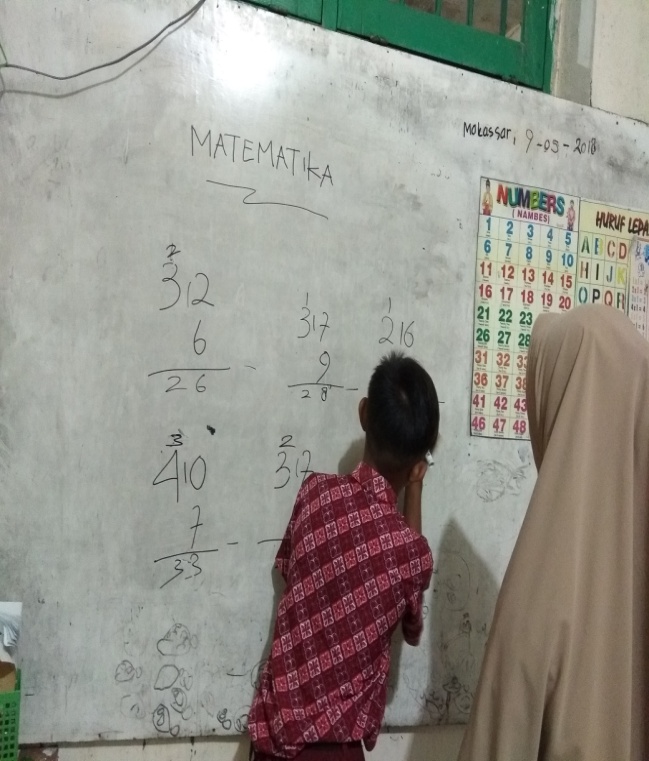 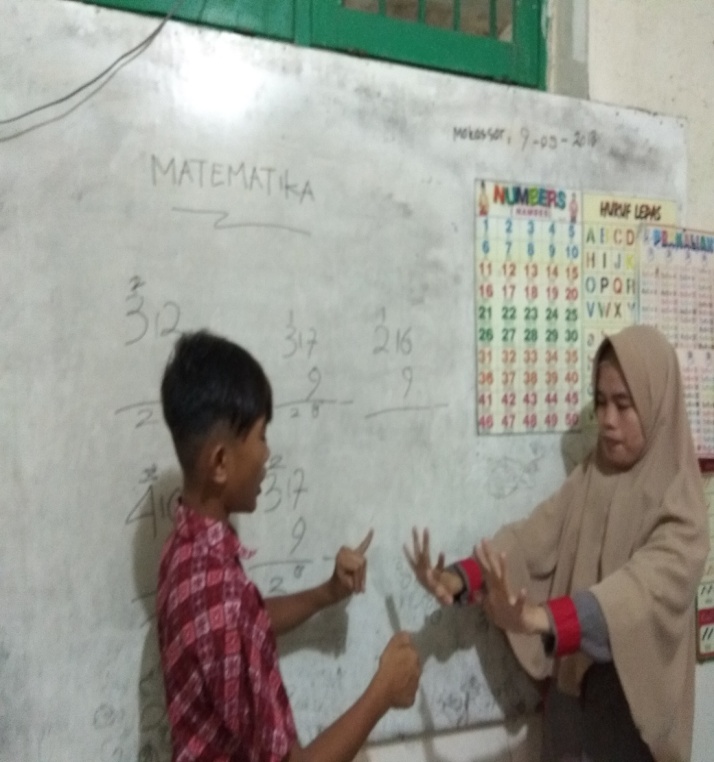 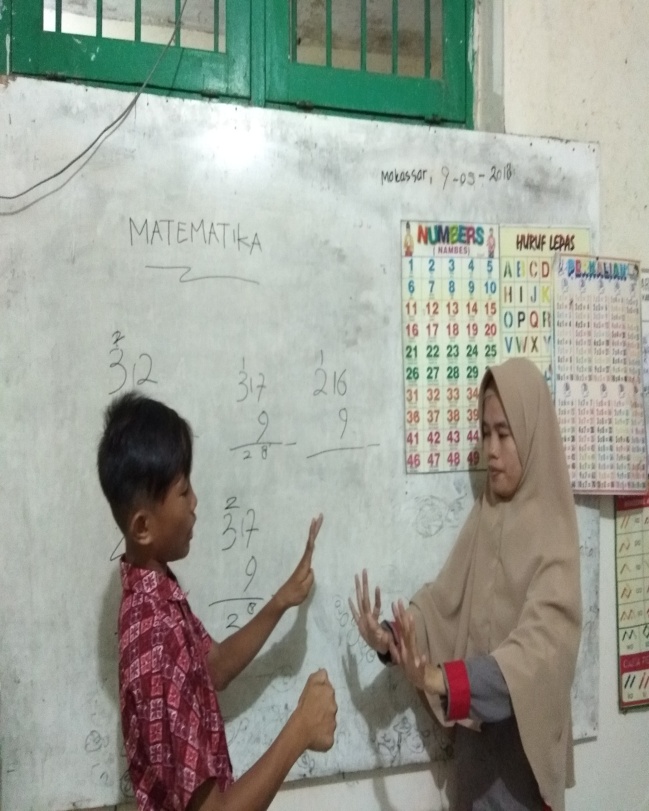 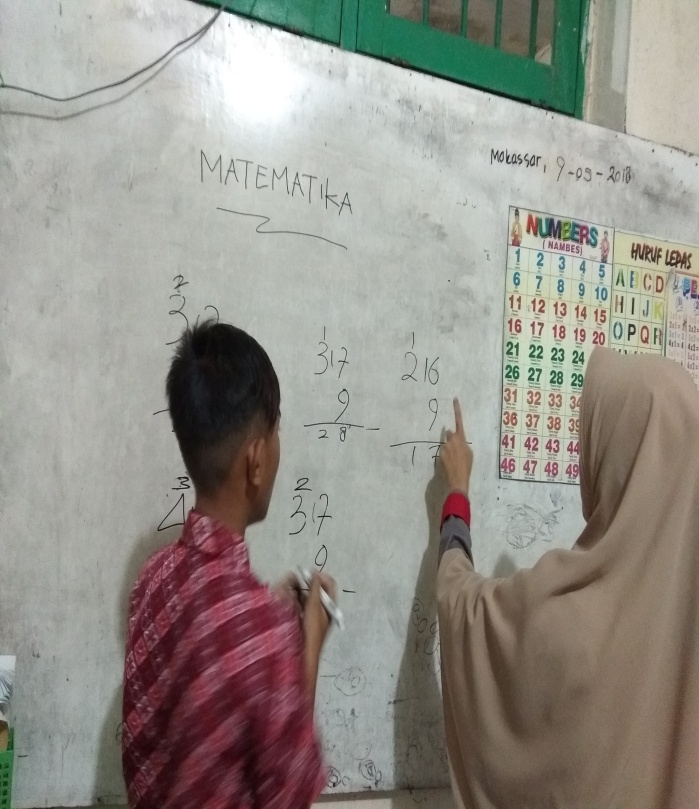 Demonstrasi materi pelajaranGambar: Setelah menuliskan soal pelajaran guru bersama siswa mendemonstrasikan soal dengan benar tahap demi tahap.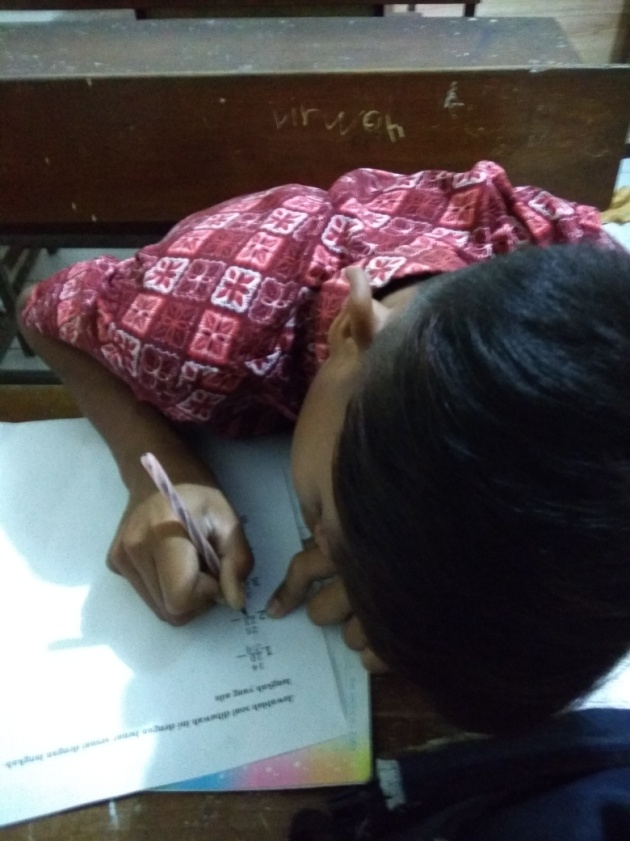 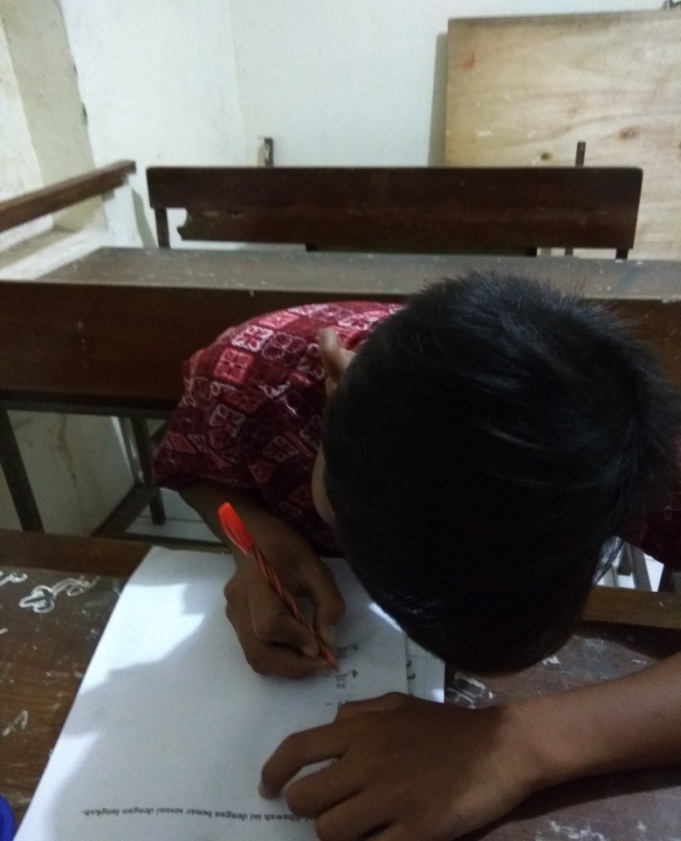 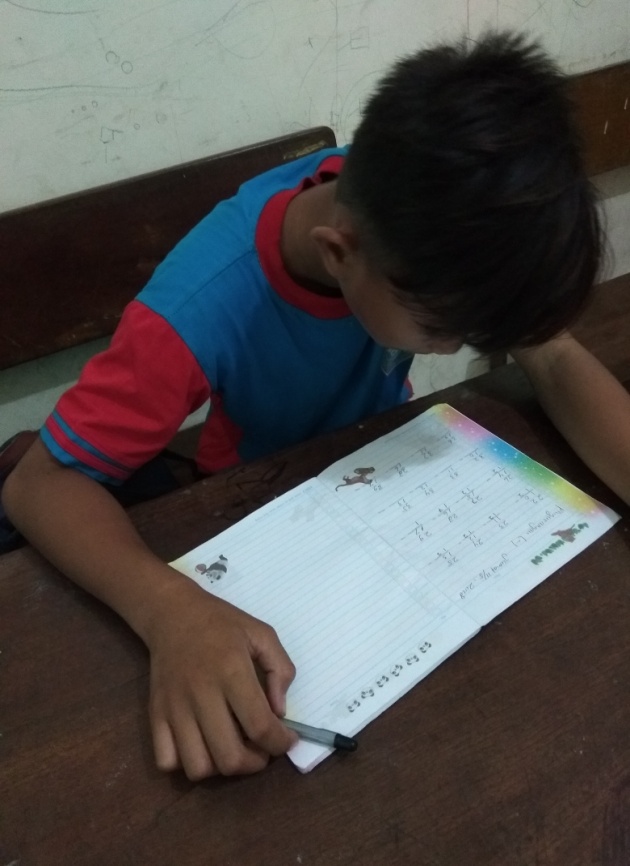 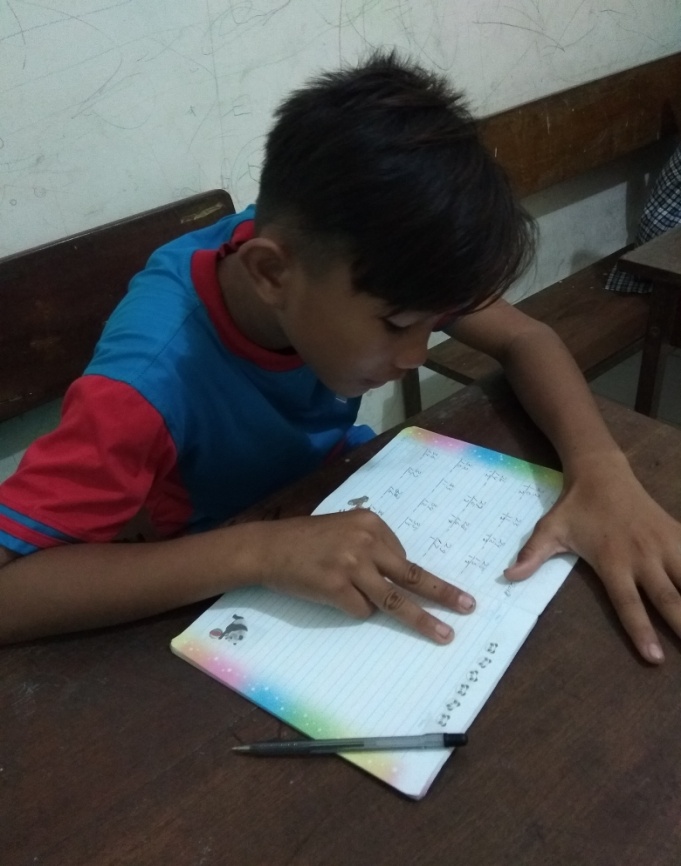 Memberikan latihan mandiriGambar siswa mengerjakan soal yang diberikan oleh guru dengan mandiri tanpa bantuan dari guru.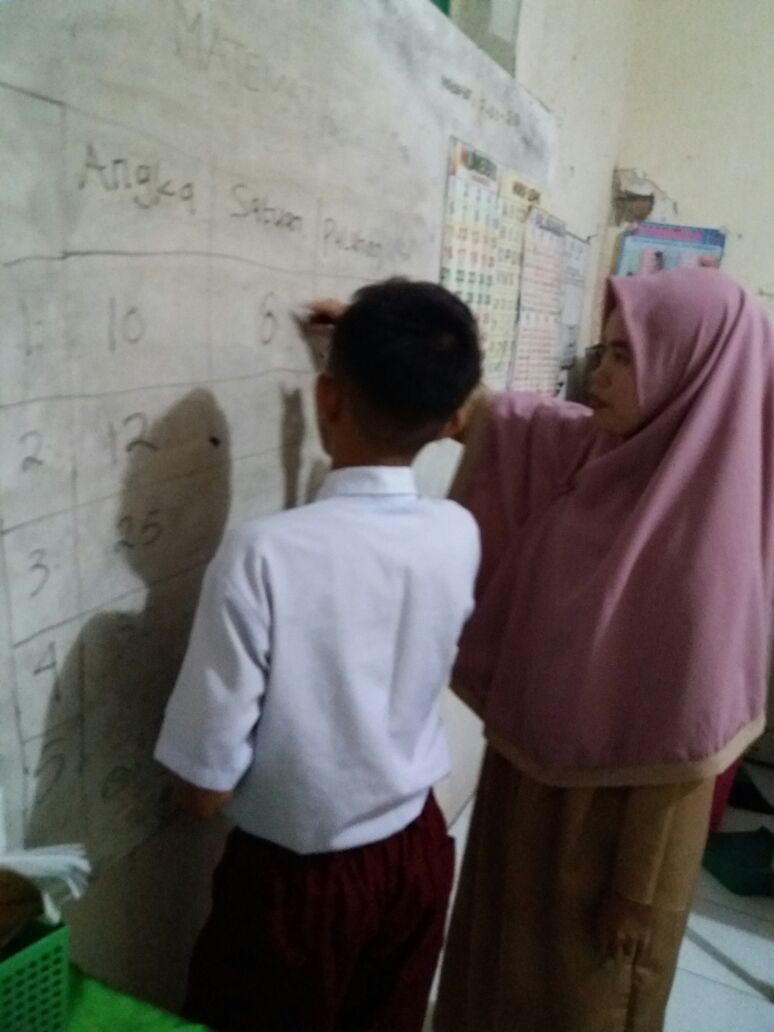 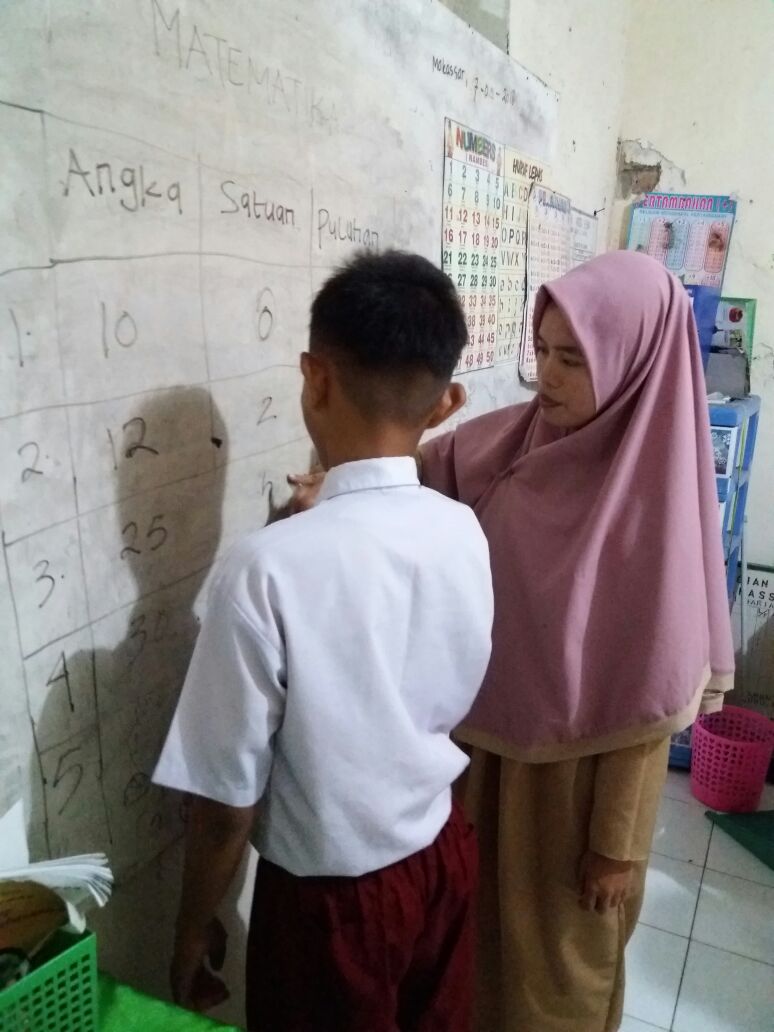 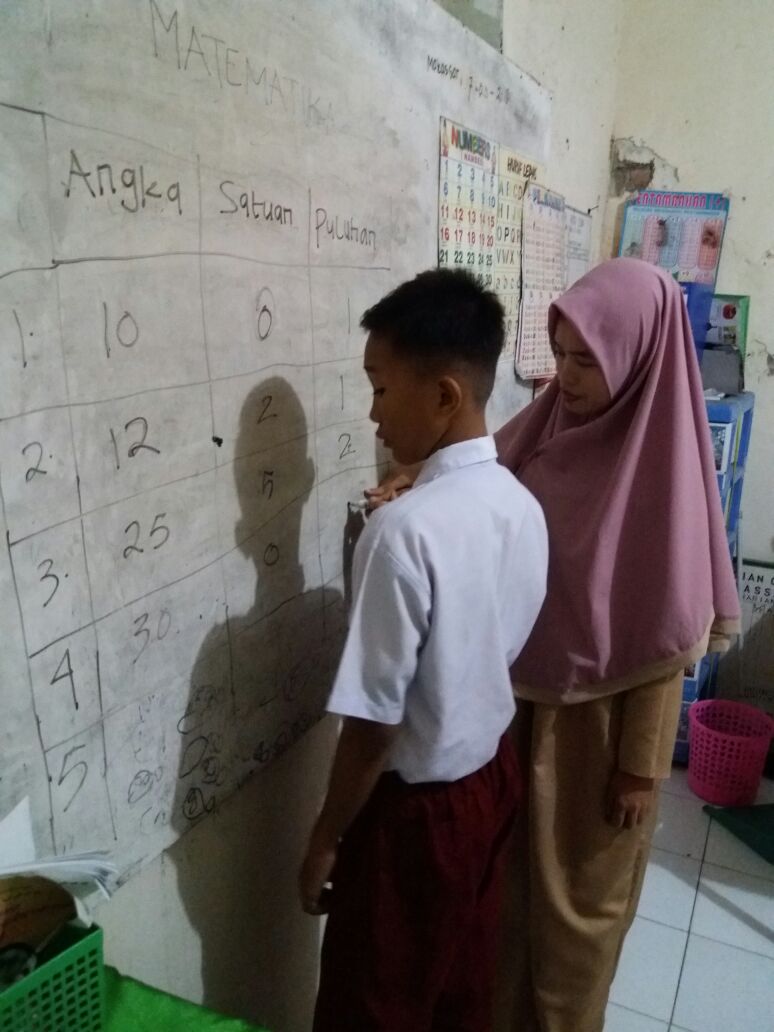 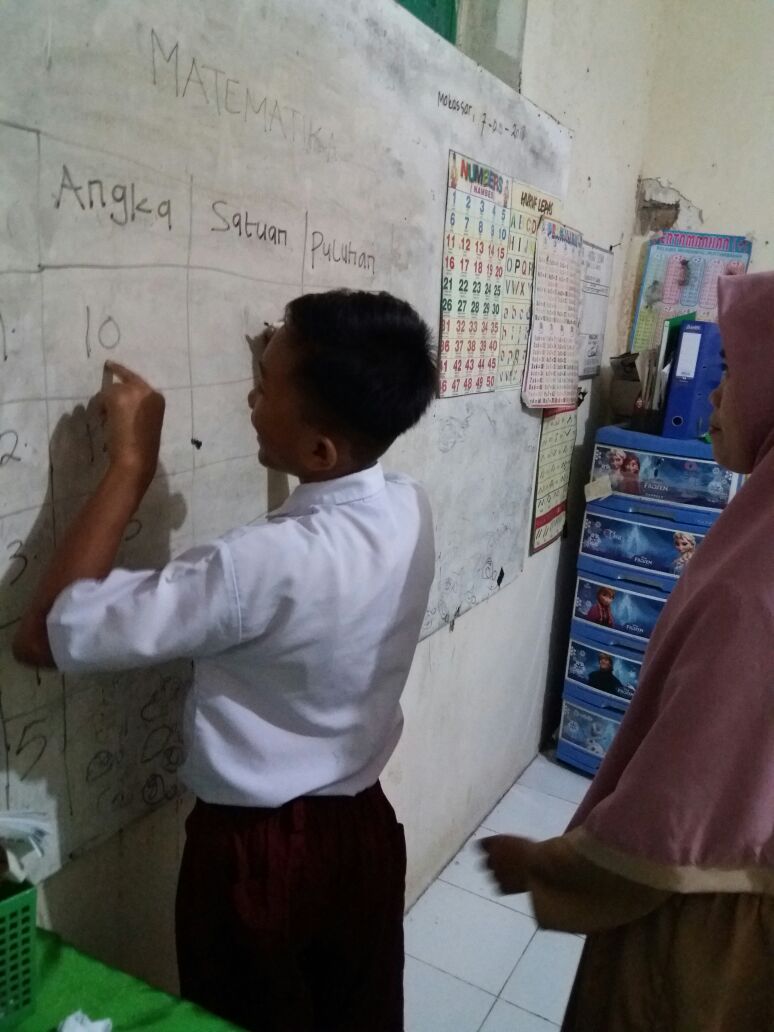 Memberikan latihan terbimbingGambar guru memberikan latihan terbimbing untuk materi pelajaran sampai anak memahami isi materi yang disampaikan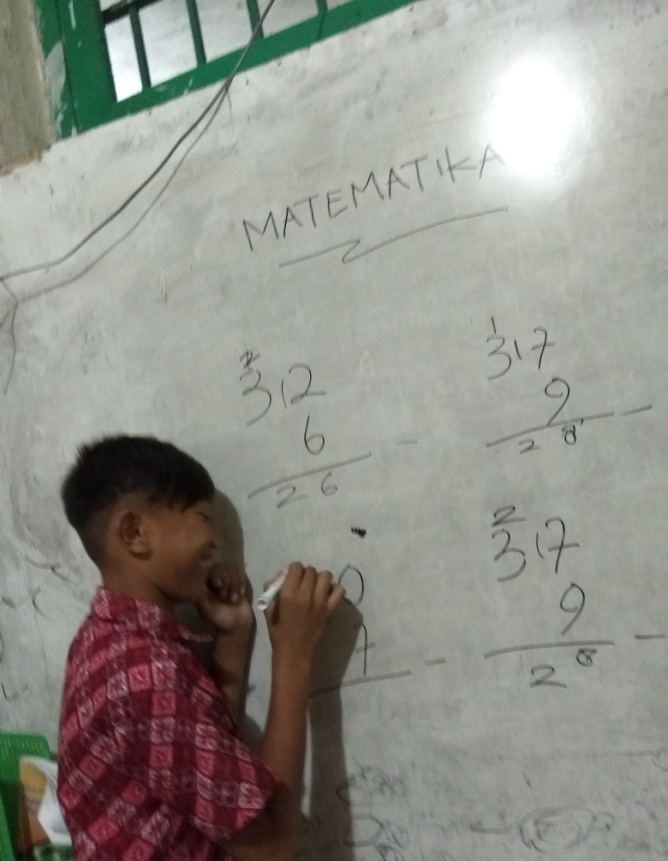 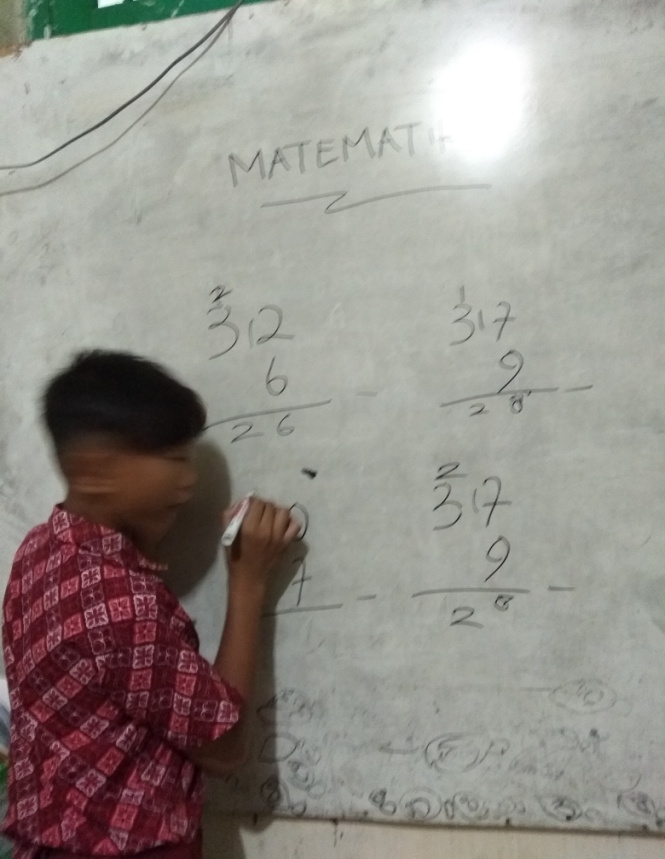 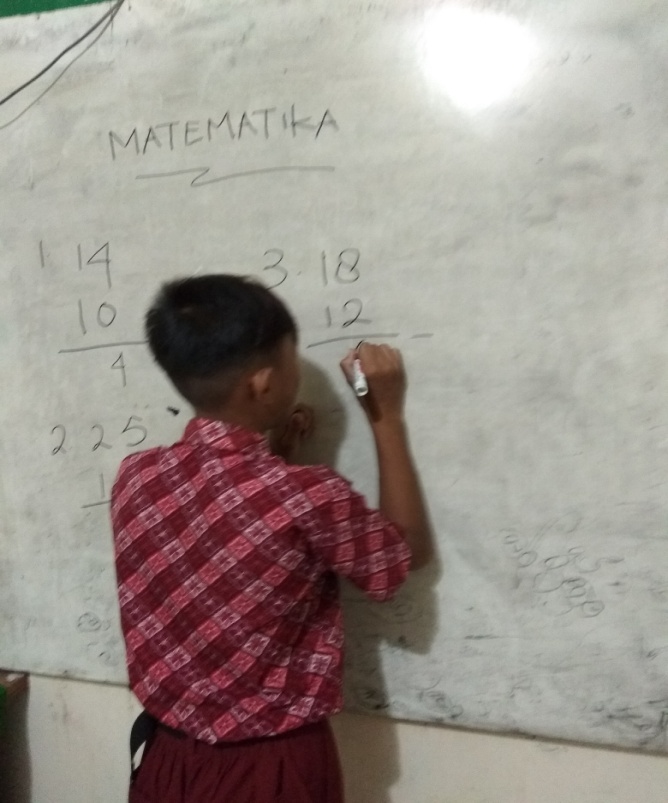 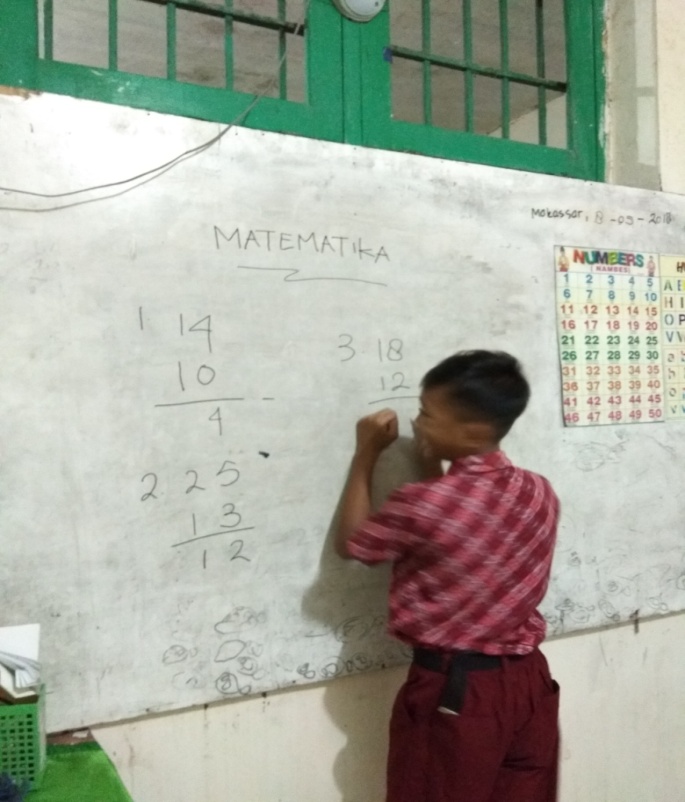 Mengerjakan Soal dengan Mandiri di Papan TulisGambar siswa mengerjakan soal dengan mandiri setelah dilakukan latihan terbimbing